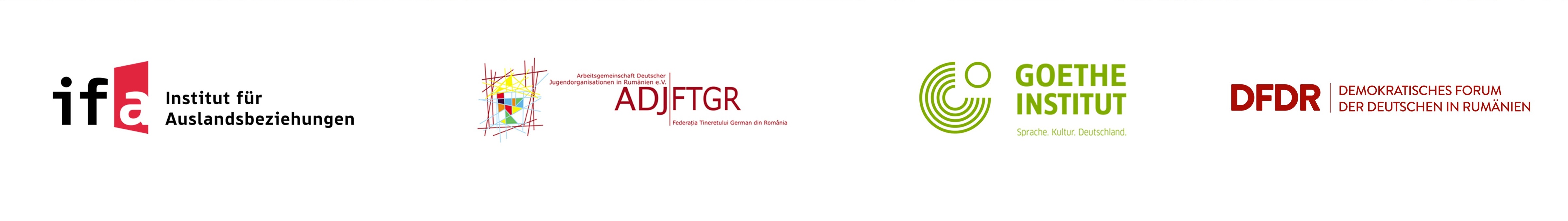 Bewerbung Sommercamp „Europa leben- Wandel gestalten!“Şumuleu Ciuc, Rumänien, 30. Juli-11.August 2019(bitte elektronisch auf Deutsch ausfüllen)Teil 1 (auszufüllen von dem Bewerber/der Bewerberin)Teil 2 (auszufüllen von der Deutschlehrerin/dem Deutschlehrer):1.	Verfügt der Schüler/die Schülerin über die erforderlichen Deutschkenntnisse? (mind. A2 oder höher nach dem Gemeinsamen Europäischen Referenzrahmen für Sprachen)? Wenn ja, auf welcher Niveaustufe befindet sich der Schüler/die Schülerin?2.	Wie lange lernt der Schüler/die Schülerin bereits die deutsche Sprache?3.	Ihre Schuladresse:4.	Ihre Kontaktadresse und E-Mail im Falle von Rückfragen:5.	Hat der Schüler/die Schülerin eine international anerkannte und standardisierte Deutschprüfung abgelegt (z.B. Goethe-Prüfung Fit1, Fit2, oder andere externe Prüfung anderer Anbieter)?Teil 3 (auszufüllen von den Erziehungsberechtigten):1.	In welcher Sprache sollen wir Ihnen schreiben? (Deutsch, Englisch, usw)?2.	Ich bin damit einverstanden, dass Bild-, Ton-, Video- und/oder Filmaufnahmen, auf denen mein Kind zu sehen ist, in den Online-Medien (Internet, Social Media, Newsletter) und Printprodukten (Flyer, Broschüren, Plakate etc.) der Veranstalter veröffentlicht werden (Ja/Nein):4.	Gibt es Lebensmittel, die Ihr Kind nicht essen darf? Wenn ja, welche:5.	Ich bin damit einverstanden, dass mein Sohn/meine Tochter (Nichtzutreffendes streichen):a.	Zum Schwimmen gehtb.	Fahrrad fährtd.	Klettern gehte.	Reiten gehtf.	Wandern geht6.	Ich bin damit einverstanden, dass mein Sohn/meine Tochter ihren Laptop bzw. ein Smartphone oder andere elektronische Geräte im Rahmen der Sommerkurs-Workshops nutzt (Ja/Nein):7.	Datum der letzten Tetanusimpfung:8.	Es gibt folgende gesundheitliche Einschränkungen (z.B. Allergien, regelmäßig benötigte Medikamenten)? Wenn ja, welche:9.	Ist Ihre Tochter/Ihr Sohn Vegetarier/-in? (Ja/Nein):Mit der Anmeldung erklären sich die Erziehungsberechtigten mit ärztlicher Behandlung ihrer minderjährigen Kinder bei Krankheit oder Unfällen einverstanden, sofern die vorherige Zustimmung nicht rechtzeitig eingeholt werden kann. In Notfällen gilt dies auch für chirurgische Eingriffe, sofern diese nach Beurteilung des Arztes als notwendig erachtet werden.Die Teilnahmegebühr pro Teilnehmer beträgt 100,00 EUR. Es fallen keine anderen Kosten an._______________________		________________________________Ort u. Datum	Unterschrift der/des ErziehungsberechtigtenTeil 3 (auszufüllen von dem Bewerber/der Bewerberin):Das Sommercamp findet im Zeitraum 30.07. (Anreisetag) -11.08.2019 (Abreistag) in Rumänienstatt.Die Anschrift des Sommerlagers lautet:Jakab Antal HázStrada Szék 147Miercurea Ciuchttp://www.caritas-ab.ro/ro/servicii/casa-jakab-antalIch versichere, dass ich im Falle einer erfolgreichen Bewerbung am Sommercamp „Europa leben- Wandel gestalten!““ teilnehmen werde und den Eigenbeitrag in Höhe von 100,00 EUR bezahle.Ort, Datum							UnterschriftBewerbungsfrist:Bitte schicke uns deine vollständig ausgefüllte Bewerbung für die Teilnahme am Sommercamp „Europa leben – Wandel gestalten“ bis 15.04.2019 per E-Mail an folgende Adresse:sommercamp@adj.roEine Benachrichtigung von uns über deine erfolgreiche Aufnahme in das Sommercamp erhältst du schriftlich von uns bis zum 30.04.2019.Wir freuen uns auf deine Bewerbung!Es grüßt dich dasSommercamp-Team aus RumänienVorname, Name:Geburtsdatum:Adresse (Straße, Hausnummer, Länderkennzeichen, Postleitzahl, Ort):Staatsangehörigkeit:Pass-/ID-Nummer:Gültigkeit bis:Telefonnummer:E-Mail/Facebook:Schule:Sprachniveau (A2, B1, B2, C1, C2/Muttersprachler/in):Hast du schon einmal an einer internationalen Jugendbegegnung teilgenommen? Wenn ja, wo und wann?:Hast du besondere Hobbies/Interessen?Bitte bearbeite eine der folgenden Aufgaben!1. Stelle dich und deine Familie oder deine Freunde mit einem Foto vor.(Bitte maximal 75 Wörtern, ab A2-Niveau.)2. Stelle dein Heimatland vor. Mache ein Foto von dir an deinem Lieblingsort. (Bitte maximal 75 Wörtern, ab A2-Niveau.)3. Erzähle uns, wieso du gerne an unserem Sommercamp teilnehmen möchtest und welche Inhalte/Themen interessieren. Stelle dich mit einem Foto vor.(Bitte maximal 200 Wörter, ab B1-Niveau.)Ort, Datum                                                              Unterschrift